Конспект по познавательному развитию«Почтовые вагоны» в старшей группеИнтеграция образовательных областей:-познание;-коммуникация;-чтение художественной литературы;-здоровье.Технологии:-здоровьесберегающие технологии: гимнастика для глаз; игра малой подвижности; физминутка;-использование игровых методов;-проблемного обучения;-игровые технологии, направленные на развитие слухового  и зрительного  внимания;-информационные компьютерные технологии;Задачи:Коррекционно-образовательные: формировать представления о труде работников почты, о важности их труда. Расширить и активизировать словарь по теме “Почта «. Учить детей согласовывать имена существительные с глаголами единственного и множественного числа.Коррекционно-развивающие: упражнять детей в подборе имен существительных к прилагательным и учить согласованию их в роде, числе и падеже. Развивать общую и мелкую моторику. Развивать зрительное, слуховое, восприятие.  Профилактика нарушений письменной речи. Укреплять мышцы глаз и совершенствовать их координацию.Материалы: картинки по теме «Почта», презентация «Путь превращения древнего письма в электронное письмо», листы А-4, клей, кисточки, блестки1. Организационный моментВоспитатель привлекает внимание детей к монитору компьютера (слайд 1).- Как называются вагоны, в которых перевозят почтовые посылки? (Почтовые).- А как называется поезд с почтовыми вагонами? (Почтовый).- Вот стоят вагоны в рядИ все хором говорят:- Едем, едем в детский сад,Везем посылки для ребят.2. Объявление темы (слайд 2)-  Сегодня мы узнаем историю почтовых вагончиков. А сейчас я предлагаю вам послушать рассказ о том, как появилась почта.3. Беседа по картинкам- Почта занимается пересылкой почтовых отправлений – писем, газет, журналов, денежных  переводов, бандеролей, посылок. Вся пересылка происходит при помощи транспорта. Необходимость разговаривать друг с другом появилась у людей в древности. Но как поговоришь, если нужный тебе человек находится очень далеко? После того, как люди научились читать и писать, эта проблема исчезла. Появилась почтовая связь. Сначала почту перевозили на лошадях, затем стали перевозить по железной дороге. Позже количество почты увеличилось и ее стали перевозить самолетом. В наше время, когда у каждого дома есть компьютер, письма и послания можно пересылать с помощью электронной почты.4. Просмотр слайдов «Путь превращения древнего письма в электронное письмо» (слайды с 3-8)5. Гимнастика для глаз- А сейчас посмотрим вдаль,          Смотреть прямо перед собой, поставить палецНа это времени не жаль,                 на расстоянии 25-30 см от глаз, перевести взорЧто вблизи и что вдали                   на кончик пальца и смотреть на него, затемГлазки рассмотреть должны.          опустить руку.- Чтобы мы не зевали                      Поднять глаза вверх, вправо, вниз, влевоГлаза по кругу побежали.               и вверх; и обратно: влево, вниз, вправо иОстановка, и опять                          снова вверх.В другую сторону бежать.6. «История почтового вагончика»- А вот история первого вагончика:Я вагончик ярко-алый,Аккуратный и нестарый.Вот почтовое письмо,Ване я везу его.- Скажите, а как еще можно доставить письма?- Чтобы отправить письмо по железной дороге, нужен (что?)…(Почтовый вагон).-Чтобы отправить письмо авиапочтой, нужен (что?)…(Самолет).- Чтобы отправить письмо голубиной  почтой, нужен (кто?)…(Голубь).- Чтобы отправить письмо электронной почтой нужен (что?)…(Компьютер).- Чтобы отправить письмо на север, нужны (что?)…(Собачьи упряжки, вертолет).- Ребята, подумайте, пожалуйста, и скажите, какой почты сейчас нет? (Голубиной).7. Физминутка «Почтовый ящик»На скамейку я встаю,                      Поднимаются на носочки и тянутсяЕле ящик достаю.                             за руками вверх.Открываю ящик                               «Открывают»,Голубой, блестящий.Посыпались из ящика                     Приседают – встают с вытянутымиПисьма настоящие.              руками.8. Игра по развитию речи «Чья телеграмма?»- Теперь оранжевый вагончик расскажет нам свою историю:Я оранжевый вагон,Очень добрый почтальон.Телеграммы есть для Коли,Для его подруги Оли.- Эта телеграмма для Оли. Это чья телеграмма? (Это Олина телеграмма.)- Эта телеграмма для Коли. Это чья телеграмма? (Это Колина телеграмма.)- Эта телеграмма для Жени. Это чья телеграмма? (Это Женина телеграмма.) 9. Игра малой подвижности на внимание «Вкусная посылка». Воспитатель достает из коробки предметы, ребята определяют если съедобное хлопают в ладоши если не съедобное топают ногами.10. Дидактическая игра «Что делает? Что делают?»- Пришло время послушать историю голубого вагончика.Я вагончик голубой,Не угнаться вам за мной.Бандеролей везу воз –Заказал их Дед Мороз.- Ребята, сейчас мы с вами расскажем, что можно сделать с бандеролями, письмами и посылками.- Ваня письмо отправляет, а дети письма (что делают?)…(Отправляют.)- Почтальон телеграммы разносит, а почтальоны телеграммы (что делают?)…(Разносят.)- Мама марку на конверт наклеивает, а мамы марки на конверты (что делают?)…(Наклеивают.)- Дедушка бандероль получает, а дедушки бандероли (что делают?)…(Получают.)Маша поздравительную открытку рисует, дети поздравительные открытки(что делают?)…(Рисуют.)Мальчик письмо в почтовый ящик опускает, а мальчики письма в почтовые ящики (что делают?)…(Опускают.)11. Игра на развития математических способностей «Сколько писем в сумке у почтальона?» (слайд 9)- Осталось нам послушать историю последнего вагончика.Часто езжу я по свету,Письма развожу, газеты.Двери смело открывай,И скорее посчитай!Дети смотрят на зашумленное изображение писем на мониторе.12. Итог занятия. Оригами «Письмо»- Чьи истории мы сегодня слушали? Что может быть почтовым?Что нужно не забывать делать в праздники, дни рождения и когда наши родные и друзья находятся далеко? (Присылать поздравительные открытки и письма.) А давайте сейчас сделаем вместе поздравительные письма  (дети складывают письмо из бумаги и украшают его блестками наклейками)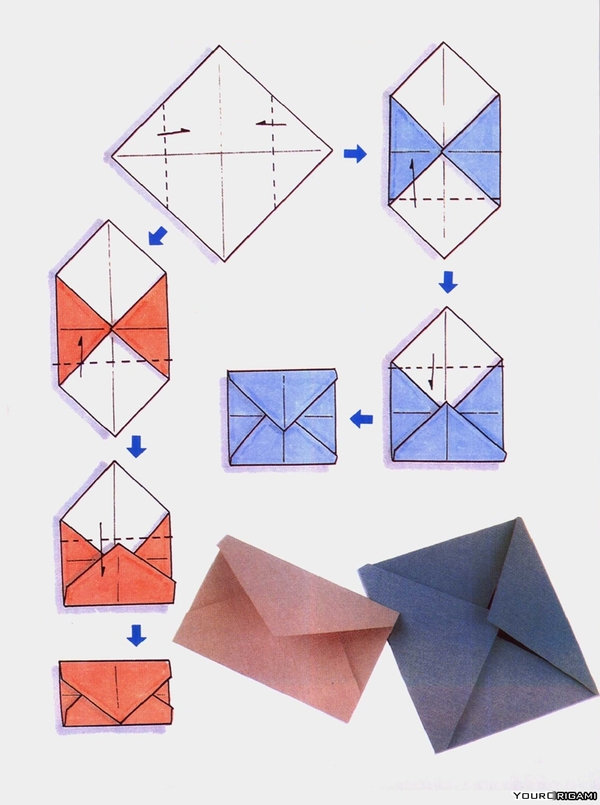 